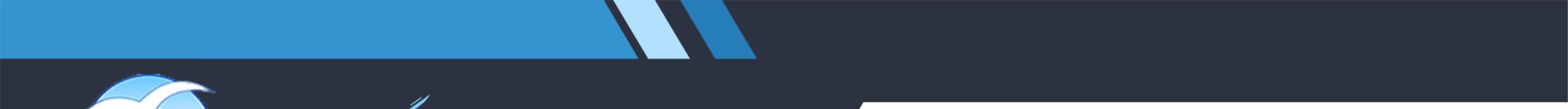 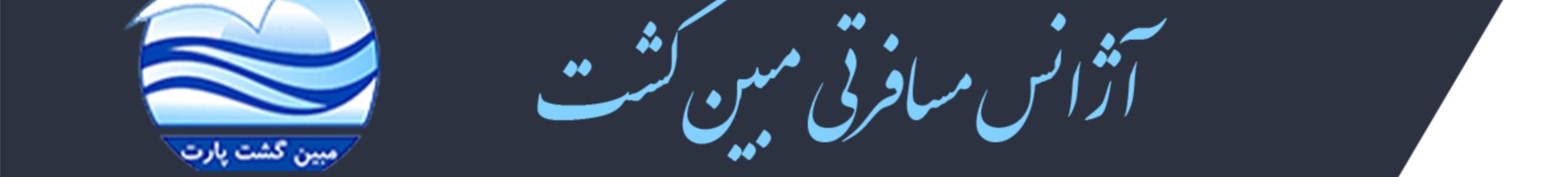 تور 2 شب دهلی 1 شب آگرا4 شب گوا ویژه نوروز 1403تور 2 شب دهلی 1 شب آگرا4 شب گوا ویژه نوروز 1403تور 2 شب دهلی 1 شب آگرا4 شب گوا ویژه نوروز 1403تور 2 شب دهلی 1 شب آگرا4 شب گوا ویژه نوروز 1403تور 2 شب دهلی 1 شب آگرا4 شب گوا ویژه نوروز 1403تور 2 شب دهلی 1 شب آگرا4 شب گوا ویژه نوروز 1403تور 2 شب دهلی 1 شب آگرا4 شب گوا ویژه نوروز 1403تور 2 شب دهلی 1 شب آگرا4 شب گوا ویژه نوروز 1403تور 2 شب دهلی 1 شب آگرا4 شب گوا ویژه نوروز 1403تور 2 شب دهلی 1 شب آگرا4 شب گوا ویژه نوروز 1403تور 2 شب دهلی 1 شب آگرا4 شب گوا ویژه نوروز 1403تور 2 شب دهلی 1 شب آگرا4 شب گوا ویژه نوروز 1403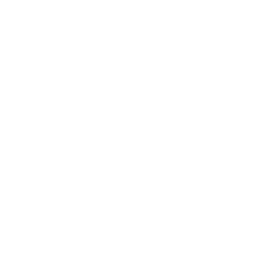 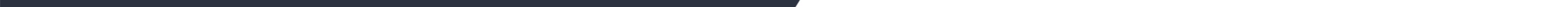 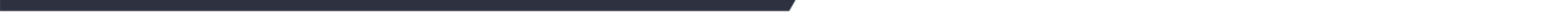 08 فروردین08 فروردین26 اسفند26 اسفند26 اسفند08 فروردین08 فروردین26 اسفند26 اسفند26 اسفندماهان ایرماهان ایرماهان ایرماهان ایرماهان ایر08 فروردین08 فروردین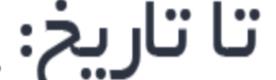 26 اسفند26 اسفند26 اسفند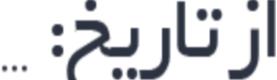 ماهان ایرماهان ایرماهان ایرماهان ایرماهان ایر08 فروردین08 فروردین26 اسفند26 اسفند26 اسفند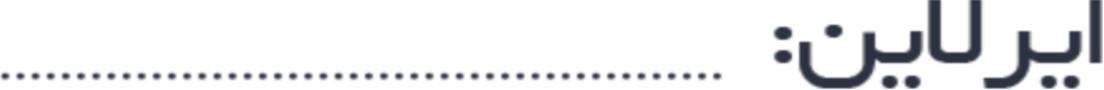 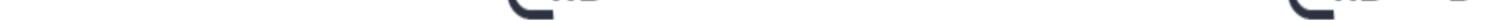 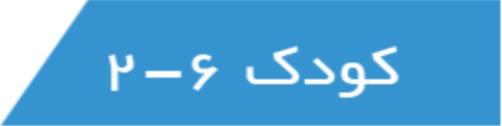 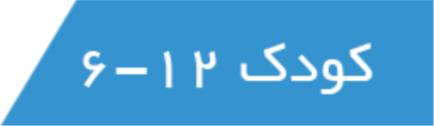 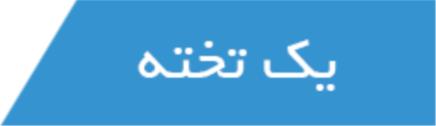 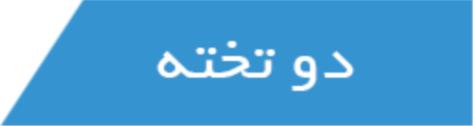 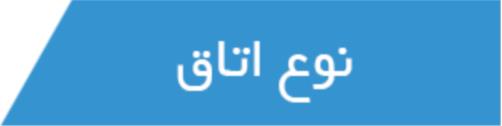 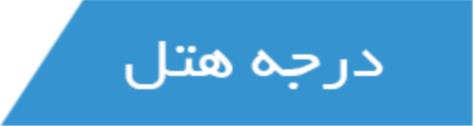 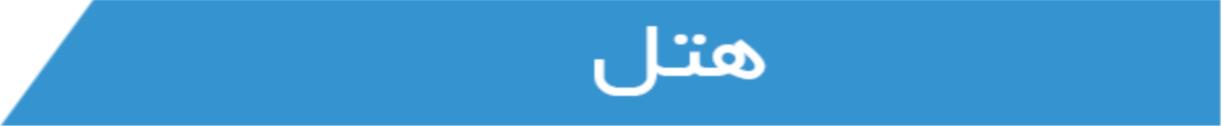 707,000,000 IRR707,000,000 IRR707,000,000 IRR707,000,000 IRR755,000,000 IRR755,000,000 IRR971,000,000 IRR971,000,000 IRR971,000,000 IRR809,000,000 IRR809,000,000 IRR809,000,000 IRR809,000,000 IRRBBBBBB/standardstandardstandardBBBBBB/standardstandardstandardBBBBBB/standardstandardstandardBBBBBB/standardstandardstandardBBBBBB/standardstandardstandard4 * 4 * 4 *4 * 4 * 4 *4 * 4 * 4 *4 * 4 * 4 *LA NEW DELHI - SK PREMIUM PARK The Retreat agraColonia Santa Maria /nee lam the grand LA NEW DELHI - SK PREMIUM PARK The Retreat agraColonia Santa Maria /nee lam the grand LA NEW DELHI - SK PREMIUM PARK The Retreat agraColonia Santa Maria /nee lam the grand LA NEW DELHI - SK PREMIUM PARK The Retreat agraColonia Santa Maria /nee lam the grand LA NEW DELHI - SK PREMIUM PARK The Retreat agraColonia Santa Maria /nee lam the grand 707,000,000 IRR707,000,000 IRR707,000,000 IRR707,000,000 IRR755,000,000 IRR755,000,000 IRR971,000,000 IRR971,000,000 IRR971,000,000 IRR809,000,000 IRR809,000,000 IRR809,000,000 IRR809,000,000 IRRBBBBBB/standardstandardstandardBBBBBB/standardstandardstandardBBBBBB/standardstandardstandardBBBBBB/standardstandardstandardBBBBBB/standardstandardstandardLA NEW DELHI - SK PREMIUM PARK The Retreat agraColonia Santa Maria /nee lam the grand LA NEW DELHI - SK PREMIUM PARK The Retreat agraColonia Santa Maria /nee lam the grand LA NEW DELHI - SK PREMIUM PARK The Retreat agraColonia Santa Maria /nee lam the grand LA NEW DELHI - SK PREMIUM PARK The Retreat agraColonia Santa Maria /nee lam the grand LA NEW DELHI - SK PREMIUM PARK The Retreat agraColonia Santa Maria /nee lam the grand 707,000,000 IRR707,000,000 IRR707,000,000 IRR707,000,000 IRR755,000,000 IRR755,000,000 IRR971,000,000 IRR971,000,000 IRR971,000,000 IRRBBBBBB/standardstandardstandardBBBBBB/standardstandardstandardBBBBBB/standardstandardstandardBBBBBB/standardstandardstandardBBBBBB/standardstandardstandardLA NEW DELHI - SK PREMIUM PARK The Retreat agraColonia Santa Maria /nee lam the grand LA NEW DELHI - SK PREMIUM PARK The Retreat agraColonia Santa Maria /nee lam the grand LA NEW DELHI - SK PREMIUM PARK The Retreat agraColonia Santa Maria /nee lam the grand LA NEW DELHI - SK PREMIUM PARK The Retreat agraColonia Santa Maria /nee lam the grand LA NEW DELHI - SK PREMIUM PARK The Retreat agraColonia Santa Maria /nee lam the grand BBBBBB/standardstandardstandardBBBBBB/standardstandardstandardBBBBBB/standardstandardstandardBBBBBB/standardstandardstandardBBBBBB/standardstandardstandardLA NEW DELHI - SK PREMIUM PARK The Retreat agraColonia Santa Maria /nee lam the grand LA NEW DELHI - SK PREMIUM PARK The Retreat agraColonia Santa Maria /nee lam the grand LA NEW DELHI - SK PREMIUM PARK The Retreat agraColonia Santa Maria /nee lam the grand LA NEW DELHI - SK PREMIUM PARK The Retreat agraColonia Santa Maria /nee lam the grand LA NEW DELHI - SK PREMIUM PARK The Retreat agraColonia Santa Maria /nee lam the grand LA NEW DELHI - SK PREMIUM PARK The Retreat agraColonia Santa Maria /nee lam the grand LA NEW DELHI - SK PREMIUM PARK The Retreat agraColonia Santa Maria /nee lam the grand LA NEW DELHI - SK PREMIUM PARK The Retreat agraColonia Santa Maria /nee lam the grand LA NEW DELHI - SK PREMIUM PARK The Retreat agraColonia Santa Maria /nee lam the grand LA NEW DELHI - SK PREMIUM PARK The Retreat agraColonia Santa Maria /nee lam the grand 770,000,000 IRR770,000,000 IRR770,000,000 IRR770,000,000 IRR822,800,000 IRR822,800,000 IRR1,172,000,000 IRR1,172,000,000 IRR1,172,000,000 IRR908,000,000 IRR908,000,000 IRR908,000,000 IRR908,000,000 IRRBBBBBB/standardStandardstandardBBBBBB/standardStandardstandardBBBBBB/standardStandardstandardBBBBBB/standardStandardstandardBBBBBB/standardStandardstandard5 * 5 *  *5 * 5 *  *5 * 5 *  *5 * 5 *  *Country Inn & Suites By Radisson SahibabadClarks Shiraz agra Park Regis Goa Country Inn & Suites By Radisson SahibabadClarks Shiraz agra Park Regis Goa Country Inn & Suites By Radisson SahibabadClarks Shiraz agra Park Regis Goa Country Inn & Suites By Radisson SahibabadClarks Shiraz agra Park Regis Goa Country Inn & Suites By Radisson SahibabadClarks Shiraz agra Park Regis Goa 770,000,000 IRR770,000,000 IRR770,000,000 IRR770,000,000 IRR822,800,000 IRR822,800,000 IRR1,172,000,000 IRR1,172,000,000 IRR1,172,000,000 IRR908,000,000 IRR908,000,000 IRR908,000,000 IRR908,000,000 IRRBBBBBB/standardStandardstandardBBBBBB/standardStandardstandardBBBBBB/standardStandardstandardBBBBBB/standardStandardstandardBBBBBB/standardStandardstandardCountry Inn & Suites By Radisson SahibabadClarks Shiraz agra Park Regis Goa Country Inn & Suites By Radisson SahibabadClarks Shiraz agra Park Regis Goa Country Inn & Suites By Radisson SahibabadClarks Shiraz agra Park Regis Goa Country Inn & Suites By Radisson SahibabadClarks Shiraz agra Park Regis Goa Country Inn & Suites By Radisson SahibabadClarks Shiraz agra Park Regis Goa 770,000,000 IRR770,000,000 IRR770,000,000 IRR770,000,000 IRR822,800,000 IRR822,800,000 IRR1,172,000,000 IRR1,172,000,000 IRR1,172,000,000 IRRBBBBBB/standardStandardstandardBBBBBB/standardStandardstandardBBBBBB/standardStandardstandardBBBBBB/standardStandardstandardBBBBBB/standardStandardstandardCountry Inn & Suites By Radisson SahibabadClarks Shiraz agra Park Regis Goa Country Inn & Suites By Radisson SahibabadClarks Shiraz agra Park Regis Goa Country Inn & Suites By Radisson SahibabadClarks Shiraz agra Park Regis Goa Country Inn & Suites By Radisson SahibabadClarks Shiraz agra Park Regis Goa Country Inn & Suites By Radisson SahibabadClarks Shiraz agra Park Regis Goa BBBBBB/standardStandardstandardBBBBBB/standardStandardstandardBBBBBB/standardStandardstandardBBBBBB/standardStandardstandardBBBBBB/standardStandardstandardCountry Inn & Suites By Radisson SahibabadClarks Shiraz agra Park Regis Goa Country Inn & Suites By Radisson SahibabadClarks Shiraz agra Park Regis Goa Country Inn & Suites By Radisson SahibabadClarks Shiraz agra Park Regis Goa Country Inn & Suites By Radisson SahibabadClarks Shiraz agra Park Regis Goa Country Inn & Suites By Radisson SahibabadClarks Shiraz agra Park Regis Goa 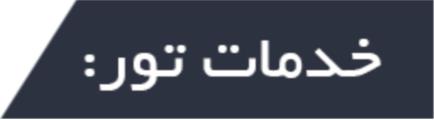  ترانسفر فرودگاهی , ویزا , پرواز بین شهری ترانسفر فرودگاهی , ویزا , پرواز بین شهری ترانسفر فرودگاهی , ویزا , پرواز بین شهری ترانسفر فرودگاهی , ویزا , پرواز بین شهری ترانسفر فرودگاهی , ویزا , پرواز بین شهری ترانسفر فرودگاهی , ویزا , پرواز بین شهری ترانسفر فرودگاهی , ویزا , پرواز بین شهری ترانسفر فرودگاهی , ویزا , پرواز بین شهری ترانسفر فرودگاهی , ویزا , پرواز بین شهری ترانسفر فرودگاهی , ویزا , پرواز بین شهری ترانسفر فرودگاهی , ویزا , پرواز بین شهری ترانسفر فرودگاهی , ویزا , پرواز بین شهری ترانسفر فرودگاهی , ویزا , پرواز بین شهری ترانسفر فرودگاهی , ویزا , پرواز بین شهری ترانسفر فرودگاهی , ویزا , پرواز بین شهری ترانسفر فرودگاهی , ویزا , پرواز بین شهری ترانسفر فرودگاهی , ویزا , پرواز بین شهری ترانسفر فرودگاهی , ویزا , پرواز بین شهری ترانسفر فرودگاهی , ویزا , پرواز بین شهری ترانسفر فرودگاهی , ویزا , پرواز بین شهری ترانسفر فرودگاهی , ویزا , پرواز بین شهری ترانسفر فرودگاهی , ویزا , پرواز بین شهری ترانسفر فرودگاهی , ویزا , پرواز بین شهری ترانسفر فرودگاهی , ویزا , پرواز بین شهری ترانسفر فرودگاهی , ویزا , پرواز بین شهری ترانسفر فرودگاهی , ویزا , پرواز بین شهری ترانسفر فرودگاهی , ویزا , پرواز بین شهری ترانسفر فرودگاهی , ویزا , پرواز بین شهری ترانسفر فرودگاهی , ویزا , پرواز بین شهری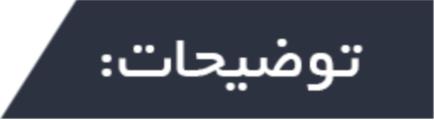 تور ترکیبی هند دهلی آگرا گواخدمات تور شامل : ويزا ،۷ شب هتل با صبحانه ،راهنماي فارسي زبان ، ترانسفر فرودگاهي و بين شهري پرواز داخلی وبیمه مسافرتی،  3 گشت شهری با ناهار هزینه کودک زیر 2 سال مبلغ 23.490.000تومان می باشد.پروازها چارتر و هتل گارانتی می باشد، لذا پس از در خواست به هیچ عنوان قابل کنسل کردن نمی باشد.مسئولیت کنترل گذر نامه از جهت اعتبار و هر گونه ممنوئیت خروج از کشور به عهده آژانس در خواست کننده می باشد.کليه ورودیه ها به عهده خود مسافر می باشد.پرداخت 50 درصد مبلغ تور هنگام ثبت نام الزامی میباشد.مدارک مورد نیاز : اصل پاسپورت با حداقل 12 ماه اعتباربا درج امضاء مسافر + 2 قطعه عکس رنگی 5*5 جدید (طبق پاسپورت نباشد) + کپی شناسنامه (تمام صفحات) + کپی کارت ملی پشت و رو + فرم پر شده جهت اطلاعات مسافر ( لطفاً جهت دریافت این فرم با کانتر مربوطه تماس حاصل فرمائید )در صورت تاییید نشدن هتل درخواستی هتل مشابه جایگزین میگرددتور ترکیبی هند دهلی آگرا گواخدمات تور شامل : ويزا ،۷ شب هتل با صبحانه ،راهنماي فارسي زبان ، ترانسفر فرودگاهي و بين شهري پرواز داخلی وبیمه مسافرتی،  3 گشت شهری با ناهار هزینه کودک زیر 2 سال مبلغ 23.490.000تومان می باشد.پروازها چارتر و هتل گارانتی می باشد، لذا پس از در خواست به هیچ عنوان قابل کنسل کردن نمی باشد.مسئولیت کنترل گذر نامه از جهت اعتبار و هر گونه ممنوئیت خروج از کشور به عهده آژانس در خواست کننده می باشد.کليه ورودیه ها به عهده خود مسافر می باشد.پرداخت 50 درصد مبلغ تور هنگام ثبت نام الزامی میباشد.مدارک مورد نیاز : اصل پاسپورت با حداقل 12 ماه اعتباربا درج امضاء مسافر + 2 قطعه عکس رنگی 5*5 جدید (طبق پاسپورت نباشد) + کپی شناسنامه (تمام صفحات) + کپی کارت ملی پشت و رو + فرم پر شده جهت اطلاعات مسافر ( لطفاً جهت دریافت این فرم با کانتر مربوطه تماس حاصل فرمائید )در صورت تاییید نشدن هتل درخواستی هتل مشابه جایگزین میگرددتور ترکیبی هند دهلی آگرا گواخدمات تور شامل : ويزا ،۷ شب هتل با صبحانه ،راهنماي فارسي زبان ، ترانسفر فرودگاهي و بين شهري پرواز داخلی وبیمه مسافرتی،  3 گشت شهری با ناهار هزینه کودک زیر 2 سال مبلغ 23.490.000تومان می باشد.پروازها چارتر و هتل گارانتی می باشد، لذا پس از در خواست به هیچ عنوان قابل کنسل کردن نمی باشد.مسئولیت کنترل گذر نامه از جهت اعتبار و هر گونه ممنوئیت خروج از کشور به عهده آژانس در خواست کننده می باشد.کليه ورودیه ها به عهده خود مسافر می باشد.پرداخت 50 درصد مبلغ تور هنگام ثبت نام الزامی میباشد.مدارک مورد نیاز : اصل پاسپورت با حداقل 12 ماه اعتباربا درج امضاء مسافر + 2 قطعه عکس رنگی 5*5 جدید (طبق پاسپورت نباشد) + کپی شناسنامه (تمام صفحات) + کپی کارت ملی پشت و رو + فرم پر شده جهت اطلاعات مسافر ( لطفاً جهت دریافت این فرم با کانتر مربوطه تماس حاصل فرمائید )در صورت تاییید نشدن هتل درخواستی هتل مشابه جایگزین میگرددتور ترکیبی هند دهلی آگرا گواخدمات تور شامل : ويزا ،۷ شب هتل با صبحانه ،راهنماي فارسي زبان ، ترانسفر فرودگاهي و بين شهري پرواز داخلی وبیمه مسافرتی،  3 گشت شهری با ناهار هزینه کودک زیر 2 سال مبلغ 23.490.000تومان می باشد.پروازها چارتر و هتل گارانتی می باشد، لذا پس از در خواست به هیچ عنوان قابل کنسل کردن نمی باشد.مسئولیت کنترل گذر نامه از جهت اعتبار و هر گونه ممنوئیت خروج از کشور به عهده آژانس در خواست کننده می باشد.کليه ورودیه ها به عهده خود مسافر می باشد.پرداخت 50 درصد مبلغ تور هنگام ثبت نام الزامی میباشد.مدارک مورد نیاز : اصل پاسپورت با حداقل 12 ماه اعتباربا درج امضاء مسافر + 2 قطعه عکس رنگی 5*5 جدید (طبق پاسپورت نباشد) + کپی شناسنامه (تمام صفحات) + کپی کارت ملی پشت و رو + فرم پر شده جهت اطلاعات مسافر ( لطفاً جهت دریافت این فرم با کانتر مربوطه تماس حاصل فرمائید )در صورت تاییید نشدن هتل درخواستی هتل مشابه جایگزین میگرددتور ترکیبی هند دهلی آگرا گواخدمات تور شامل : ويزا ،۷ شب هتل با صبحانه ،راهنماي فارسي زبان ، ترانسفر فرودگاهي و بين شهري پرواز داخلی وبیمه مسافرتی،  3 گشت شهری با ناهار هزینه کودک زیر 2 سال مبلغ 23.490.000تومان می باشد.پروازها چارتر و هتل گارانتی می باشد، لذا پس از در خواست به هیچ عنوان قابل کنسل کردن نمی باشد.مسئولیت کنترل گذر نامه از جهت اعتبار و هر گونه ممنوئیت خروج از کشور به عهده آژانس در خواست کننده می باشد.کليه ورودیه ها به عهده خود مسافر می باشد.پرداخت 50 درصد مبلغ تور هنگام ثبت نام الزامی میباشد.مدارک مورد نیاز : اصل پاسپورت با حداقل 12 ماه اعتباربا درج امضاء مسافر + 2 قطعه عکس رنگی 5*5 جدید (طبق پاسپورت نباشد) + کپی شناسنامه (تمام صفحات) + کپی کارت ملی پشت و رو + فرم پر شده جهت اطلاعات مسافر ( لطفاً جهت دریافت این فرم با کانتر مربوطه تماس حاصل فرمائید )در صورت تاییید نشدن هتل درخواستی هتل مشابه جایگزین میگرددتور ترکیبی هند دهلی آگرا گواخدمات تور شامل : ويزا ،۷ شب هتل با صبحانه ،راهنماي فارسي زبان ، ترانسفر فرودگاهي و بين شهري پرواز داخلی وبیمه مسافرتی،  3 گشت شهری با ناهار هزینه کودک زیر 2 سال مبلغ 23.490.000تومان می باشد.پروازها چارتر و هتل گارانتی می باشد، لذا پس از در خواست به هیچ عنوان قابل کنسل کردن نمی باشد.مسئولیت کنترل گذر نامه از جهت اعتبار و هر گونه ممنوئیت خروج از کشور به عهده آژانس در خواست کننده می باشد.کليه ورودیه ها به عهده خود مسافر می باشد.پرداخت 50 درصد مبلغ تور هنگام ثبت نام الزامی میباشد.مدارک مورد نیاز : اصل پاسپورت با حداقل 12 ماه اعتباربا درج امضاء مسافر + 2 قطعه عکس رنگی 5*5 جدید (طبق پاسپورت نباشد) + کپی شناسنامه (تمام صفحات) + کپی کارت ملی پشت و رو + فرم پر شده جهت اطلاعات مسافر ( لطفاً جهت دریافت این فرم با کانتر مربوطه تماس حاصل فرمائید )در صورت تاییید نشدن هتل درخواستی هتل مشابه جایگزین میگرددتور ترکیبی هند دهلی آگرا گواخدمات تور شامل : ويزا ،۷ شب هتل با صبحانه ،راهنماي فارسي زبان ، ترانسفر فرودگاهي و بين شهري پرواز داخلی وبیمه مسافرتی،  3 گشت شهری با ناهار هزینه کودک زیر 2 سال مبلغ 23.490.000تومان می باشد.پروازها چارتر و هتل گارانتی می باشد، لذا پس از در خواست به هیچ عنوان قابل کنسل کردن نمی باشد.مسئولیت کنترل گذر نامه از جهت اعتبار و هر گونه ممنوئیت خروج از کشور به عهده آژانس در خواست کننده می باشد.کليه ورودیه ها به عهده خود مسافر می باشد.پرداخت 50 درصد مبلغ تور هنگام ثبت نام الزامی میباشد.مدارک مورد نیاز : اصل پاسپورت با حداقل 12 ماه اعتباربا درج امضاء مسافر + 2 قطعه عکس رنگی 5*5 جدید (طبق پاسپورت نباشد) + کپی شناسنامه (تمام صفحات) + کپی کارت ملی پشت و رو + فرم پر شده جهت اطلاعات مسافر ( لطفاً جهت دریافت این فرم با کانتر مربوطه تماس حاصل فرمائید )در صورت تاییید نشدن هتل درخواستی هتل مشابه جایگزین میگرددتور ترکیبی هند دهلی آگرا گواخدمات تور شامل : ويزا ،۷ شب هتل با صبحانه ،راهنماي فارسي زبان ، ترانسفر فرودگاهي و بين شهري پرواز داخلی وبیمه مسافرتی،  3 گشت شهری با ناهار هزینه کودک زیر 2 سال مبلغ 23.490.000تومان می باشد.پروازها چارتر و هتل گارانتی می باشد، لذا پس از در خواست به هیچ عنوان قابل کنسل کردن نمی باشد.مسئولیت کنترل گذر نامه از جهت اعتبار و هر گونه ممنوئیت خروج از کشور به عهده آژانس در خواست کننده می باشد.کليه ورودیه ها به عهده خود مسافر می باشد.پرداخت 50 درصد مبلغ تور هنگام ثبت نام الزامی میباشد.مدارک مورد نیاز : اصل پاسپورت با حداقل 12 ماه اعتباربا درج امضاء مسافر + 2 قطعه عکس رنگی 5*5 جدید (طبق پاسپورت نباشد) + کپی شناسنامه (تمام صفحات) + کپی کارت ملی پشت و رو + فرم پر شده جهت اطلاعات مسافر ( لطفاً جهت دریافت این فرم با کانتر مربوطه تماس حاصل فرمائید )در صورت تاییید نشدن هتل درخواستی هتل مشابه جایگزین میگرددتور ترکیبی هند دهلی آگرا گواخدمات تور شامل : ويزا ،۷ شب هتل با صبحانه ،راهنماي فارسي زبان ، ترانسفر فرودگاهي و بين شهري پرواز داخلی وبیمه مسافرتی،  3 گشت شهری با ناهار هزینه کودک زیر 2 سال مبلغ 23.490.000تومان می باشد.پروازها چارتر و هتل گارانتی می باشد، لذا پس از در خواست به هیچ عنوان قابل کنسل کردن نمی باشد.مسئولیت کنترل گذر نامه از جهت اعتبار و هر گونه ممنوئیت خروج از کشور به عهده آژانس در خواست کننده می باشد.کليه ورودیه ها به عهده خود مسافر می باشد.پرداخت 50 درصد مبلغ تور هنگام ثبت نام الزامی میباشد.مدارک مورد نیاز : اصل پاسپورت با حداقل 12 ماه اعتباربا درج امضاء مسافر + 2 قطعه عکس رنگی 5*5 جدید (طبق پاسپورت نباشد) + کپی شناسنامه (تمام صفحات) + کپی کارت ملی پشت و رو + فرم پر شده جهت اطلاعات مسافر ( لطفاً جهت دریافت این فرم با کانتر مربوطه تماس حاصل فرمائید )در صورت تاییید نشدن هتل درخواستی هتل مشابه جایگزین میگرددتور ترکیبی هند دهلی آگرا گواخدمات تور شامل : ويزا ،۷ شب هتل با صبحانه ،راهنماي فارسي زبان ، ترانسفر فرودگاهي و بين شهري پرواز داخلی وبیمه مسافرتی،  3 گشت شهری با ناهار هزینه کودک زیر 2 سال مبلغ 23.490.000تومان می باشد.پروازها چارتر و هتل گارانتی می باشد، لذا پس از در خواست به هیچ عنوان قابل کنسل کردن نمی باشد.مسئولیت کنترل گذر نامه از جهت اعتبار و هر گونه ممنوئیت خروج از کشور به عهده آژانس در خواست کننده می باشد.کليه ورودیه ها به عهده خود مسافر می باشد.پرداخت 50 درصد مبلغ تور هنگام ثبت نام الزامی میباشد.مدارک مورد نیاز : اصل پاسپورت با حداقل 12 ماه اعتباربا درج امضاء مسافر + 2 قطعه عکس رنگی 5*5 جدید (طبق پاسپورت نباشد) + کپی شناسنامه (تمام صفحات) + کپی کارت ملی پشت و رو + فرم پر شده جهت اطلاعات مسافر ( لطفاً جهت دریافت این فرم با کانتر مربوطه تماس حاصل فرمائید )در صورت تاییید نشدن هتل درخواستی هتل مشابه جایگزین میگرددتور ترکیبی هند دهلی آگرا گواخدمات تور شامل : ويزا ،۷ شب هتل با صبحانه ،راهنماي فارسي زبان ، ترانسفر فرودگاهي و بين شهري پرواز داخلی وبیمه مسافرتی،  3 گشت شهری با ناهار هزینه کودک زیر 2 سال مبلغ 23.490.000تومان می باشد.پروازها چارتر و هتل گارانتی می باشد، لذا پس از در خواست به هیچ عنوان قابل کنسل کردن نمی باشد.مسئولیت کنترل گذر نامه از جهت اعتبار و هر گونه ممنوئیت خروج از کشور به عهده آژانس در خواست کننده می باشد.کليه ورودیه ها به عهده خود مسافر می باشد.پرداخت 50 درصد مبلغ تور هنگام ثبت نام الزامی میباشد.مدارک مورد نیاز : اصل پاسپورت با حداقل 12 ماه اعتباربا درج امضاء مسافر + 2 قطعه عکس رنگی 5*5 جدید (طبق پاسپورت نباشد) + کپی شناسنامه (تمام صفحات) + کپی کارت ملی پشت و رو + فرم پر شده جهت اطلاعات مسافر ( لطفاً جهت دریافت این فرم با کانتر مربوطه تماس حاصل فرمائید )در صورت تاییید نشدن هتل درخواستی هتل مشابه جایگزین میگرددتور ترکیبی هند دهلی آگرا گواخدمات تور شامل : ويزا ،۷ شب هتل با صبحانه ،راهنماي فارسي زبان ، ترانسفر فرودگاهي و بين شهري پرواز داخلی وبیمه مسافرتی،  3 گشت شهری با ناهار هزینه کودک زیر 2 سال مبلغ 23.490.000تومان می باشد.پروازها چارتر و هتل گارانتی می باشد، لذا پس از در خواست به هیچ عنوان قابل کنسل کردن نمی باشد.مسئولیت کنترل گذر نامه از جهت اعتبار و هر گونه ممنوئیت خروج از کشور به عهده آژانس در خواست کننده می باشد.کليه ورودیه ها به عهده خود مسافر می باشد.پرداخت 50 درصد مبلغ تور هنگام ثبت نام الزامی میباشد.مدارک مورد نیاز : اصل پاسپورت با حداقل 12 ماه اعتباربا درج امضاء مسافر + 2 قطعه عکس رنگی 5*5 جدید (طبق پاسپورت نباشد) + کپی شناسنامه (تمام صفحات) + کپی کارت ملی پشت و رو + فرم پر شده جهت اطلاعات مسافر ( لطفاً جهت دریافت این فرم با کانتر مربوطه تماس حاصل فرمائید )در صورت تاییید نشدن هتل درخواستی هتل مشابه جایگزین میگرددتور ترکیبی هند دهلی آگرا گواخدمات تور شامل : ويزا ،۷ شب هتل با صبحانه ،راهنماي فارسي زبان ، ترانسفر فرودگاهي و بين شهري پرواز داخلی وبیمه مسافرتی،  3 گشت شهری با ناهار هزینه کودک زیر 2 سال مبلغ 23.490.000تومان می باشد.پروازها چارتر و هتل گارانتی می باشد، لذا پس از در خواست به هیچ عنوان قابل کنسل کردن نمی باشد.مسئولیت کنترل گذر نامه از جهت اعتبار و هر گونه ممنوئیت خروج از کشور به عهده آژانس در خواست کننده می باشد.کليه ورودیه ها به عهده خود مسافر می باشد.پرداخت 50 درصد مبلغ تور هنگام ثبت نام الزامی میباشد.مدارک مورد نیاز : اصل پاسپورت با حداقل 12 ماه اعتباربا درج امضاء مسافر + 2 قطعه عکس رنگی 5*5 جدید (طبق پاسپورت نباشد) + کپی شناسنامه (تمام صفحات) + کپی کارت ملی پشت و رو + فرم پر شده جهت اطلاعات مسافر ( لطفاً جهت دریافت این فرم با کانتر مربوطه تماس حاصل فرمائید )در صورت تاییید نشدن هتل درخواستی هتل مشابه جایگزین میگرددتور ترکیبی هند دهلی آگرا گواخدمات تور شامل : ويزا ،۷ شب هتل با صبحانه ،راهنماي فارسي زبان ، ترانسفر فرودگاهي و بين شهري پرواز داخلی وبیمه مسافرتی،  3 گشت شهری با ناهار هزینه کودک زیر 2 سال مبلغ 23.490.000تومان می باشد.پروازها چارتر و هتل گارانتی می باشد، لذا پس از در خواست به هیچ عنوان قابل کنسل کردن نمی باشد.مسئولیت کنترل گذر نامه از جهت اعتبار و هر گونه ممنوئیت خروج از کشور به عهده آژانس در خواست کننده می باشد.کليه ورودیه ها به عهده خود مسافر می باشد.پرداخت 50 درصد مبلغ تور هنگام ثبت نام الزامی میباشد.مدارک مورد نیاز : اصل پاسپورت با حداقل 12 ماه اعتباربا درج امضاء مسافر + 2 قطعه عکس رنگی 5*5 جدید (طبق پاسپورت نباشد) + کپی شناسنامه (تمام صفحات) + کپی کارت ملی پشت و رو + فرم پر شده جهت اطلاعات مسافر ( لطفاً جهت دریافت این فرم با کانتر مربوطه تماس حاصل فرمائید )در صورت تاییید نشدن هتل درخواستی هتل مشابه جایگزین میگرددتور ترکیبی هند دهلی آگرا گواخدمات تور شامل : ويزا ،۷ شب هتل با صبحانه ،راهنماي فارسي زبان ، ترانسفر فرودگاهي و بين شهري پرواز داخلی وبیمه مسافرتی،  3 گشت شهری با ناهار هزینه کودک زیر 2 سال مبلغ 23.490.000تومان می باشد.پروازها چارتر و هتل گارانتی می باشد، لذا پس از در خواست به هیچ عنوان قابل کنسل کردن نمی باشد.مسئولیت کنترل گذر نامه از جهت اعتبار و هر گونه ممنوئیت خروج از کشور به عهده آژانس در خواست کننده می باشد.کليه ورودیه ها به عهده خود مسافر می باشد.پرداخت 50 درصد مبلغ تور هنگام ثبت نام الزامی میباشد.مدارک مورد نیاز : اصل پاسپورت با حداقل 12 ماه اعتباربا درج امضاء مسافر + 2 قطعه عکس رنگی 5*5 جدید (طبق پاسپورت نباشد) + کپی شناسنامه (تمام صفحات) + کپی کارت ملی پشت و رو + فرم پر شده جهت اطلاعات مسافر ( لطفاً جهت دریافت این فرم با کانتر مربوطه تماس حاصل فرمائید )در صورت تاییید نشدن هتل درخواستی هتل مشابه جایگزین میگرددتور ترکیبی هند دهلی آگرا گواخدمات تور شامل : ويزا ،۷ شب هتل با صبحانه ،راهنماي فارسي زبان ، ترانسفر فرودگاهي و بين شهري پرواز داخلی وبیمه مسافرتی،  3 گشت شهری با ناهار هزینه کودک زیر 2 سال مبلغ 23.490.000تومان می باشد.پروازها چارتر و هتل گارانتی می باشد، لذا پس از در خواست به هیچ عنوان قابل کنسل کردن نمی باشد.مسئولیت کنترل گذر نامه از جهت اعتبار و هر گونه ممنوئیت خروج از کشور به عهده آژانس در خواست کننده می باشد.کليه ورودیه ها به عهده خود مسافر می باشد.پرداخت 50 درصد مبلغ تور هنگام ثبت نام الزامی میباشد.مدارک مورد نیاز : اصل پاسپورت با حداقل 12 ماه اعتباربا درج امضاء مسافر + 2 قطعه عکس رنگی 5*5 جدید (طبق پاسپورت نباشد) + کپی شناسنامه (تمام صفحات) + کپی کارت ملی پشت و رو + فرم پر شده جهت اطلاعات مسافر ( لطفاً جهت دریافت این فرم با کانتر مربوطه تماس حاصل فرمائید )در صورت تاییید نشدن هتل درخواستی هتل مشابه جایگزین میگرددتور ترکیبی هند دهلی آگرا گواخدمات تور شامل : ويزا ،۷ شب هتل با صبحانه ،راهنماي فارسي زبان ، ترانسفر فرودگاهي و بين شهري پرواز داخلی وبیمه مسافرتی،  3 گشت شهری با ناهار هزینه کودک زیر 2 سال مبلغ 23.490.000تومان می باشد.پروازها چارتر و هتل گارانتی می باشد، لذا پس از در خواست به هیچ عنوان قابل کنسل کردن نمی باشد.مسئولیت کنترل گذر نامه از جهت اعتبار و هر گونه ممنوئیت خروج از کشور به عهده آژانس در خواست کننده می باشد.کليه ورودیه ها به عهده خود مسافر می باشد.پرداخت 50 درصد مبلغ تور هنگام ثبت نام الزامی میباشد.مدارک مورد نیاز : اصل پاسپورت با حداقل 12 ماه اعتباربا درج امضاء مسافر + 2 قطعه عکس رنگی 5*5 جدید (طبق پاسپورت نباشد) + کپی شناسنامه (تمام صفحات) + کپی کارت ملی پشت و رو + فرم پر شده جهت اطلاعات مسافر ( لطفاً جهت دریافت این فرم با کانتر مربوطه تماس حاصل فرمائید )در صورت تاییید نشدن هتل درخواستی هتل مشابه جایگزین میگرددتور ترکیبی هند دهلی آگرا گواخدمات تور شامل : ويزا ،۷ شب هتل با صبحانه ،راهنماي فارسي زبان ، ترانسفر فرودگاهي و بين شهري پرواز داخلی وبیمه مسافرتی،  3 گشت شهری با ناهار هزینه کودک زیر 2 سال مبلغ 23.490.000تومان می باشد.پروازها چارتر و هتل گارانتی می باشد، لذا پس از در خواست به هیچ عنوان قابل کنسل کردن نمی باشد.مسئولیت کنترل گذر نامه از جهت اعتبار و هر گونه ممنوئیت خروج از کشور به عهده آژانس در خواست کننده می باشد.کليه ورودیه ها به عهده خود مسافر می باشد.پرداخت 50 درصد مبلغ تور هنگام ثبت نام الزامی میباشد.مدارک مورد نیاز : اصل پاسپورت با حداقل 12 ماه اعتباربا درج امضاء مسافر + 2 قطعه عکس رنگی 5*5 جدید (طبق پاسپورت نباشد) + کپی شناسنامه (تمام صفحات) + کپی کارت ملی پشت و رو + فرم پر شده جهت اطلاعات مسافر ( لطفاً جهت دریافت این فرم با کانتر مربوطه تماس حاصل فرمائید )در صورت تاییید نشدن هتل درخواستی هتل مشابه جایگزین میگرددتور ترکیبی هند دهلی آگرا گواخدمات تور شامل : ويزا ،۷ شب هتل با صبحانه ،راهنماي فارسي زبان ، ترانسفر فرودگاهي و بين شهري پرواز داخلی وبیمه مسافرتی،  3 گشت شهری با ناهار هزینه کودک زیر 2 سال مبلغ 23.490.000تومان می باشد.پروازها چارتر و هتل گارانتی می باشد، لذا پس از در خواست به هیچ عنوان قابل کنسل کردن نمی باشد.مسئولیت کنترل گذر نامه از جهت اعتبار و هر گونه ممنوئیت خروج از کشور به عهده آژانس در خواست کننده می باشد.کليه ورودیه ها به عهده خود مسافر می باشد.پرداخت 50 درصد مبلغ تور هنگام ثبت نام الزامی میباشد.مدارک مورد نیاز : اصل پاسپورت با حداقل 12 ماه اعتباربا درج امضاء مسافر + 2 قطعه عکس رنگی 5*5 جدید (طبق پاسپورت نباشد) + کپی شناسنامه (تمام صفحات) + کپی کارت ملی پشت و رو + فرم پر شده جهت اطلاعات مسافر ( لطفاً جهت دریافت این فرم با کانتر مربوطه تماس حاصل فرمائید )در صورت تاییید نشدن هتل درخواستی هتل مشابه جایگزین میگرددتور ترکیبی هند دهلی آگرا گواخدمات تور شامل : ويزا ،۷ شب هتل با صبحانه ،راهنماي فارسي زبان ، ترانسفر فرودگاهي و بين شهري پرواز داخلی وبیمه مسافرتی،  3 گشت شهری با ناهار هزینه کودک زیر 2 سال مبلغ 23.490.000تومان می باشد.پروازها چارتر و هتل گارانتی می باشد، لذا پس از در خواست به هیچ عنوان قابل کنسل کردن نمی باشد.مسئولیت کنترل گذر نامه از جهت اعتبار و هر گونه ممنوئیت خروج از کشور به عهده آژانس در خواست کننده می باشد.کليه ورودیه ها به عهده خود مسافر می باشد.پرداخت 50 درصد مبلغ تور هنگام ثبت نام الزامی میباشد.مدارک مورد نیاز : اصل پاسپورت با حداقل 12 ماه اعتباربا درج امضاء مسافر + 2 قطعه عکس رنگی 5*5 جدید (طبق پاسپورت نباشد) + کپی شناسنامه (تمام صفحات) + کپی کارت ملی پشت و رو + فرم پر شده جهت اطلاعات مسافر ( لطفاً جهت دریافت این فرم با کانتر مربوطه تماس حاصل فرمائید )در صورت تاییید نشدن هتل درخواستی هتل مشابه جایگزین میگرددتور ترکیبی هند دهلی آگرا گواخدمات تور شامل : ويزا ،۷ شب هتل با صبحانه ،راهنماي فارسي زبان ، ترانسفر فرودگاهي و بين شهري پرواز داخلی وبیمه مسافرتی،  3 گشت شهری با ناهار هزینه کودک زیر 2 سال مبلغ 23.490.000تومان می باشد.پروازها چارتر و هتل گارانتی می باشد، لذا پس از در خواست به هیچ عنوان قابل کنسل کردن نمی باشد.مسئولیت کنترل گذر نامه از جهت اعتبار و هر گونه ممنوئیت خروج از کشور به عهده آژانس در خواست کننده می باشد.کليه ورودیه ها به عهده خود مسافر می باشد.پرداخت 50 درصد مبلغ تور هنگام ثبت نام الزامی میباشد.مدارک مورد نیاز : اصل پاسپورت با حداقل 12 ماه اعتباربا درج امضاء مسافر + 2 قطعه عکس رنگی 5*5 جدید (طبق پاسپورت نباشد) + کپی شناسنامه (تمام صفحات) + کپی کارت ملی پشت و رو + فرم پر شده جهت اطلاعات مسافر ( لطفاً جهت دریافت این فرم با کانتر مربوطه تماس حاصل فرمائید )در صورت تاییید نشدن هتل درخواستی هتل مشابه جایگزین میگرددتور ترکیبی هند دهلی آگرا گواخدمات تور شامل : ويزا ،۷ شب هتل با صبحانه ،راهنماي فارسي زبان ، ترانسفر فرودگاهي و بين شهري پرواز داخلی وبیمه مسافرتی،  3 گشت شهری با ناهار هزینه کودک زیر 2 سال مبلغ 23.490.000تومان می باشد.پروازها چارتر و هتل گارانتی می باشد، لذا پس از در خواست به هیچ عنوان قابل کنسل کردن نمی باشد.مسئولیت کنترل گذر نامه از جهت اعتبار و هر گونه ممنوئیت خروج از کشور به عهده آژانس در خواست کننده می باشد.کليه ورودیه ها به عهده خود مسافر می باشد.پرداخت 50 درصد مبلغ تور هنگام ثبت نام الزامی میباشد.مدارک مورد نیاز : اصل پاسپورت با حداقل 12 ماه اعتباربا درج امضاء مسافر + 2 قطعه عکس رنگی 5*5 جدید (طبق پاسپورت نباشد) + کپی شناسنامه (تمام صفحات) + کپی کارت ملی پشت و رو + فرم پر شده جهت اطلاعات مسافر ( لطفاً جهت دریافت این فرم با کانتر مربوطه تماس حاصل فرمائید )در صورت تاییید نشدن هتل درخواستی هتل مشابه جایگزین میگرددتور ترکیبی هند دهلی آگرا گواخدمات تور شامل : ويزا ،۷ شب هتل با صبحانه ،راهنماي فارسي زبان ، ترانسفر فرودگاهي و بين شهري پرواز داخلی وبیمه مسافرتی،  3 گشت شهری با ناهار هزینه کودک زیر 2 سال مبلغ 23.490.000تومان می باشد.پروازها چارتر و هتل گارانتی می باشد، لذا پس از در خواست به هیچ عنوان قابل کنسل کردن نمی باشد.مسئولیت کنترل گذر نامه از جهت اعتبار و هر گونه ممنوئیت خروج از کشور به عهده آژانس در خواست کننده می باشد.کليه ورودیه ها به عهده خود مسافر می باشد.پرداخت 50 درصد مبلغ تور هنگام ثبت نام الزامی میباشد.مدارک مورد نیاز : اصل پاسپورت با حداقل 12 ماه اعتباربا درج امضاء مسافر + 2 قطعه عکس رنگی 5*5 جدید (طبق پاسپورت نباشد) + کپی شناسنامه (تمام صفحات) + کپی کارت ملی پشت و رو + فرم پر شده جهت اطلاعات مسافر ( لطفاً جهت دریافت این فرم با کانتر مربوطه تماس حاصل فرمائید )در صورت تاییید نشدن هتل درخواستی هتل مشابه جایگزین میگرددتور ترکیبی هند دهلی آگرا گواخدمات تور شامل : ويزا ،۷ شب هتل با صبحانه ،راهنماي فارسي زبان ، ترانسفر فرودگاهي و بين شهري پرواز داخلی وبیمه مسافرتی،  3 گشت شهری با ناهار هزینه کودک زیر 2 سال مبلغ 23.490.000تومان می باشد.پروازها چارتر و هتل گارانتی می باشد، لذا پس از در خواست به هیچ عنوان قابل کنسل کردن نمی باشد.مسئولیت کنترل گذر نامه از جهت اعتبار و هر گونه ممنوئیت خروج از کشور به عهده آژانس در خواست کننده می باشد.کليه ورودیه ها به عهده خود مسافر می باشد.پرداخت 50 درصد مبلغ تور هنگام ثبت نام الزامی میباشد.مدارک مورد نیاز : اصل پاسپورت با حداقل 12 ماه اعتباربا درج امضاء مسافر + 2 قطعه عکس رنگی 5*5 جدید (طبق پاسپورت نباشد) + کپی شناسنامه (تمام صفحات) + کپی کارت ملی پشت و رو + فرم پر شده جهت اطلاعات مسافر ( لطفاً جهت دریافت این فرم با کانتر مربوطه تماس حاصل فرمائید )در صورت تاییید نشدن هتل درخواستی هتل مشابه جایگزین میگرددتور ترکیبی هند دهلی آگرا گواخدمات تور شامل : ويزا ،۷ شب هتل با صبحانه ،راهنماي فارسي زبان ، ترانسفر فرودگاهي و بين شهري پرواز داخلی وبیمه مسافرتی،  3 گشت شهری با ناهار هزینه کودک زیر 2 سال مبلغ 23.490.000تومان می باشد.پروازها چارتر و هتل گارانتی می باشد، لذا پس از در خواست به هیچ عنوان قابل کنسل کردن نمی باشد.مسئولیت کنترل گذر نامه از جهت اعتبار و هر گونه ممنوئیت خروج از کشور به عهده آژانس در خواست کننده می باشد.کليه ورودیه ها به عهده خود مسافر می باشد.پرداخت 50 درصد مبلغ تور هنگام ثبت نام الزامی میباشد.مدارک مورد نیاز : اصل پاسپورت با حداقل 12 ماه اعتباربا درج امضاء مسافر + 2 قطعه عکس رنگی 5*5 جدید (طبق پاسپورت نباشد) + کپی شناسنامه (تمام صفحات) + کپی کارت ملی پشت و رو + فرم پر شده جهت اطلاعات مسافر ( لطفاً جهت دریافت این فرم با کانتر مربوطه تماس حاصل فرمائید )در صورت تاییید نشدن هتل درخواستی هتل مشابه جایگزین میگرددتور ترکیبی هند دهلی آگرا گواخدمات تور شامل : ويزا ،۷ شب هتل با صبحانه ،راهنماي فارسي زبان ، ترانسفر فرودگاهي و بين شهري پرواز داخلی وبیمه مسافرتی،  3 گشت شهری با ناهار هزینه کودک زیر 2 سال مبلغ 23.490.000تومان می باشد.پروازها چارتر و هتل گارانتی می باشد، لذا پس از در خواست به هیچ عنوان قابل کنسل کردن نمی باشد.مسئولیت کنترل گذر نامه از جهت اعتبار و هر گونه ممنوئیت خروج از کشور به عهده آژانس در خواست کننده می باشد.کليه ورودیه ها به عهده خود مسافر می باشد.پرداخت 50 درصد مبلغ تور هنگام ثبت نام الزامی میباشد.مدارک مورد نیاز : اصل پاسپورت با حداقل 12 ماه اعتباربا درج امضاء مسافر + 2 قطعه عکس رنگی 5*5 جدید (طبق پاسپورت نباشد) + کپی شناسنامه (تمام صفحات) + کپی کارت ملی پشت و رو + فرم پر شده جهت اطلاعات مسافر ( لطفاً جهت دریافت این فرم با کانتر مربوطه تماس حاصل فرمائید )در صورت تاییید نشدن هتل درخواستی هتل مشابه جایگزین میگرددتور ترکیبی هند دهلی آگرا گواخدمات تور شامل : ويزا ،۷ شب هتل با صبحانه ،راهنماي فارسي زبان ، ترانسفر فرودگاهي و بين شهري پرواز داخلی وبیمه مسافرتی،  3 گشت شهری با ناهار هزینه کودک زیر 2 سال مبلغ 23.490.000تومان می باشد.پروازها چارتر و هتل گارانتی می باشد، لذا پس از در خواست به هیچ عنوان قابل کنسل کردن نمی باشد.مسئولیت کنترل گذر نامه از جهت اعتبار و هر گونه ممنوئیت خروج از کشور به عهده آژانس در خواست کننده می باشد.کليه ورودیه ها به عهده خود مسافر می باشد.پرداخت 50 درصد مبلغ تور هنگام ثبت نام الزامی میباشد.مدارک مورد نیاز : اصل پاسپورت با حداقل 12 ماه اعتباربا درج امضاء مسافر + 2 قطعه عکس رنگی 5*5 جدید (طبق پاسپورت نباشد) + کپی شناسنامه (تمام صفحات) + کپی کارت ملی پشت و رو + فرم پر شده جهت اطلاعات مسافر ( لطفاً جهت دریافت این فرم با کانتر مربوطه تماس حاصل فرمائید )در صورت تاییید نشدن هتل درخواستی هتل مشابه جایگزین میگرددتور ترکیبی هند دهلی آگرا گواخدمات تور شامل : ويزا ،۷ شب هتل با صبحانه ،راهنماي فارسي زبان ، ترانسفر فرودگاهي و بين شهري پرواز داخلی وبیمه مسافرتی،  3 گشت شهری با ناهار هزینه کودک زیر 2 سال مبلغ 23.490.000تومان می باشد.پروازها چارتر و هتل گارانتی می باشد، لذا پس از در خواست به هیچ عنوان قابل کنسل کردن نمی باشد.مسئولیت کنترل گذر نامه از جهت اعتبار و هر گونه ممنوئیت خروج از کشور به عهده آژانس در خواست کننده می باشد.کليه ورودیه ها به عهده خود مسافر می باشد.پرداخت 50 درصد مبلغ تور هنگام ثبت نام الزامی میباشد.مدارک مورد نیاز : اصل پاسپورت با حداقل 12 ماه اعتباربا درج امضاء مسافر + 2 قطعه عکس رنگی 5*5 جدید (طبق پاسپورت نباشد) + کپی شناسنامه (تمام صفحات) + کپی کارت ملی پشت و رو + فرم پر شده جهت اطلاعات مسافر ( لطفاً جهت دریافت این فرم با کانتر مربوطه تماس حاصل فرمائید )در صورت تاییید نشدن هتل درخواستی هتل مشابه جایگزین میگرددتور ترکیبی هند دهلی آگرا گواخدمات تور شامل : ويزا ،۷ شب هتل با صبحانه ،راهنماي فارسي زبان ، ترانسفر فرودگاهي و بين شهري پرواز داخلی وبیمه مسافرتی،  3 گشت شهری با ناهار هزینه کودک زیر 2 سال مبلغ 23.490.000تومان می باشد.پروازها چارتر و هتل گارانتی می باشد، لذا پس از در خواست به هیچ عنوان قابل کنسل کردن نمی باشد.مسئولیت کنترل گذر نامه از جهت اعتبار و هر گونه ممنوئیت خروج از کشور به عهده آژانس در خواست کننده می باشد.کليه ورودیه ها به عهده خود مسافر می باشد.پرداخت 50 درصد مبلغ تور هنگام ثبت نام الزامی میباشد.مدارک مورد نیاز : اصل پاسپورت با حداقل 12 ماه اعتباربا درج امضاء مسافر + 2 قطعه عکس رنگی 5*5 جدید (طبق پاسپورت نباشد) + کپی شناسنامه (تمام صفحات) + کپی کارت ملی پشت و رو + فرم پر شده جهت اطلاعات مسافر ( لطفاً جهت دریافت این فرم با کانتر مربوطه تماس حاصل فرمائید )در صورت تاییید نشدن هتل درخواستی هتل مشابه جایگزین میگرددتور ترکیبی هند دهلی آگرا گواخدمات تور شامل : ويزا ،۷ شب هتل با صبحانه ،راهنماي فارسي زبان ، ترانسفر فرودگاهي و بين شهري پرواز داخلی وبیمه مسافرتی،  3 گشت شهری با ناهار هزینه کودک زیر 2 سال مبلغ 23.490.000تومان می باشد.پروازها چارتر و هتل گارانتی می باشد، لذا پس از در خواست به هیچ عنوان قابل کنسل کردن نمی باشد.مسئولیت کنترل گذر نامه از جهت اعتبار و هر گونه ممنوئیت خروج از کشور به عهده آژانس در خواست کننده می باشد.کليه ورودیه ها به عهده خود مسافر می باشد.پرداخت 50 درصد مبلغ تور هنگام ثبت نام الزامی میباشد.مدارک مورد نیاز : اصل پاسپورت با حداقل 12 ماه اعتباربا درج امضاء مسافر + 2 قطعه عکس رنگی 5*5 جدید (طبق پاسپورت نباشد) + کپی شناسنامه (تمام صفحات) + کپی کارت ملی پشت و رو + فرم پر شده جهت اطلاعات مسافر ( لطفاً جهت دریافت این فرم با کانتر مربوطه تماس حاصل فرمائید )در صورت تاییید نشدن هتل درخواستی هتل مشابه جایگزین میگرددتور ترکیبی هند دهلی آگرا گواخدمات تور شامل : ويزا ،۷ شب هتل با صبحانه ،راهنماي فارسي زبان ، ترانسفر فرودگاهي و بين شهري پرواز داخلی وبیمه مسافرتی،  3 گشت شهری با ناهار هزینه کودک زیر 2 سال مبلغ 23.490.000تومان می باشد.پروازها چارتر و هتل گارانتی می باشد، لذا پس از در خواست به هیچ عنوان قابل کنسل کردن نمی باشد.مسئولیت کنترل گذر نامه از جهت اعتبار و هر گونه ممنوئیت خروج از کشور به عهده آژانس در خواست کننده می باشد.کليه ورودیه ها به عهده خود مسافر می باشد.پرداخت 50 درصد مبلغ تور هنگام ثبت نام الزامی میباشد.مدارک مورد نیاز : اصل پاسپورت با حداقل 12 ماه اعتباربا درج امضاء مسافر + 2 قطعه عکس رنگی 5*5 جدید (طبق پاسپورت نباشد) + کپی شناسنامه (تمام صفحات) + کپی کارت ملی پشت و رو + فرم پر شده جهت اطلاعات مسافر ( لطفاً جهت دریافت این فرم با کانتر مربوطه تماس حاصل فرمائید )در صورت تاییید نشدن هتل درخواستی هتل مشابه جایگزین میگرددتور ترکیبی هند دهلی آگرا گواخدمات تور شامل : ويزا ،۷ شب هتل با صبحانه ،راهنماي فارسي زبان ، ترانسفر فرودگاهي و بين شهري پرواز داخلی وبیمه مسافرتی،  3 گشت شهری با ناهار هزینه کودک زیر 2 سال مبلغ 23.490.000تومان می باشد.پروازها چارتر و هتل گارانتی می باشد، لذا پس از در خواست به هیچ عنوان قابل کنسل کردن نمی باشد.مسئولیت کنترل گذر نامه از جهت اعتبار و هر گونه ممنوئیت خروج از کشور به عهده آژانس در خواست کننده می باشد.کليه ورودیه ها به عهده خود مسافر می باشد.پرداخت 50 درصد مبلغ تور هنگام ثبت نام الزامی میباشد.مدارک مورد نیاز : اصل پاسپورت با حداقل 12 ماه اعتباربا درج امضاء مسافر + 2 قطعه عکس رنگی 5*5 جدید (طبق پاسپورت نباشد) + کپی شناسنامه (تمام صفحات) + کپی کارت ملی پشت و رو + فرم پر شده جهت اطلاعات مسافر ( لطفاً جهت دریافت این فرم با کانتر مربوطه تماس حاصل فرمائید )در صورت تاییید نشدن هتل درخواستی هتل مشابه جایگزین میگرددتور ترکیبی هند دهلی آگرا گواخدمات تور شامل : ويزا ،۷ شب هتل با صبحانه ،راهنماي فارسي زبان ، ترانسفر فرودگاهي و بين شهري پرواز داخلی وبیمه مسافرتی،  3 گشت شهری با ناهار هزینه کودک زیر 2 سال مبلغ 23.490.000تومان می باشد.پروازها چارتر و هتل گارانتی می باشد، لذا پس از در خواست به هیچ عنوان قابل کنسل کردن نمی باشد.مسئولیت کنترل گذر نامه از جهت اعتبار و هر گونه ممنوئیت خروج از کشور به عهده آژانس در خواست کننده می باشد.کليه ورودیه ها به عهده خود مسافر می باشد.پرداخت 50 درصد مبلغ تور هنگام ثبت نام الزامی میباشد.مدارک مورد نیاز : اصل پاسپورت با حداقل 12 ماه اعتباربا درج امضاء مسافر + 2 قطعه عکس رنگی 5*5 جدید (طبق پاسپورت نباشد) + کپی شناسنامه (تمام صفحات) + کپی کارت ملی پشت و رو + فرم پر شده جهت اطلاعات مسافر ( لطفاً جهت دریافت این فرم با کانتر مربوطه تماس حاصل فرمائید )در صورت تاییید نشدن هتل درخواستی هتل مشابه جایگزین میگرددتور ترکیبی هند دهلی آگرا گواخدمات تور شامل : ويزا ،۷ شب هتل با صبحانه ،راهنماي فارسي زبان ، ترانسفر فرودگاهي و بين شهري پرواز داخلی وبیمه مسافرتی،  3 گشت شهری با ناهار هزینه کودک زیر 2 سال مبلغ 23.490.000تومان می باشد.پروازها چارتر و هتل گارانتی می باشد، لذا پس از در خواست به هیچ عنوان قابل کنسل کردن نمی باشد.مسئولیت کنترل گذر نامه از جهت اعتبار و هر گونه ممنوئیت خروج از کشور به عهده آژانس در خواست کننده می باشد.کليه ورودیه ها به عهده خود مسافر می باشد.پرداخت 50 درصد مبلغ تور هنگام ثبت نام الزامی میباشد.مدارک مورد نیاز : اصل پاسپورت با حداقل 12 ماه اعتباربا درج امضاء مسافر + 2 قطعه عکس رنگی 5*5 جدید (طبق پاسپورت نباشد) + کپی شناسنامه (تمام صفحات) + کپی کارت ملی پشت و رو + فرم پر شده جهت اطلاعات مسافر ( لطفاً جهت دریافت این فرم با کانتر مربوطه تماس حاصل فرمائید )در صورت تاییید نشدن هتل درخواستی هتل مشابه جایگزین میگرددتور ترکیبی هند دهلی آگرا گواخدمات تور شامل : ويزا ،۷ شب هتل با صبحانه ،راهنماي فارسي زبان ، ترانسفر فرودگاهي و بين شهري پرواز داخلی وبیمه مسافرتی،  3 گشت شهری با ناهار هزینه کودک زیر 2 سال مبلغ 23.490.000تومان می باشد.پروازها چارتر و هتل گارانتی می باشد، لذا پس از در خواست به هیچ عنوان قابل کنسل کردن نمی باشد.مسئولیت کنترل گذر نامه از جهت اعتبار و هر گونه ممنوئیت خروج از کشور به عهده آژانس در خواست کننده می باشد.کليه ورودیه ها به عهده خود مسافر می باشد.پرداخت 50 درصد مبلغ تور هنگام ثبت نام الزامی میباشد.مدارک مورد نیاز : اصل پاسپورت با حداقل 12 ماه اعتباربا درج امضاء مسافر + 2 قطعه عکس رنگی 5*5 جدید (طبق پاسپورت نباشد) + کپی شناسنامه (تمام صفحات) + کپی کارت ملی پشت و رو + فرم پر شده جهت اطلاعات مسافر ( لطفاً جهت دریافت این فرم با کانتر مربوطه تماس حاصل فرمائید )در صورت تاییید نشدن هتل درخواستی هتل مشابه جایگزین میگرددتور ترکیبی هند دهلی آگرا گواخدمات تور شامل : ويزا ،۷ شب هتل با صبحانه ،راهنماي فارسي زبان ، ترانسفر فرودگاهي و بين شهري پرواز داخلی وبیمه مسافرتی،  3 گشت شهری با ناهار هزینه کودک زیر 2 سال مبلغ 23.490.000تومان می باشد.پروازها چارتر و هتل گارانتی می باشد، لذا پس از در خواست به هیچ عنوان قابل کنسل کردن نمی باشد.مسئولیت کنترل گذر نامه از جهت اعتبار و هر گونه ممنوئیت خروج از کشور به عهده آژانس در خواست کننده می باشد.کليه ورودیه ها به عهده خود مسافر می باشد.پرداخت 50 درصد مبلغ تور هنگام ثبت نام الزامی میباشد.مدارک مورد نیاز : اصل پاسپورت با حداقل 12 ماه اعتباربا درج امضاء مسافر + 2 قطعه عکس رنگی 5*5 جدید (طبق پاسپورت نباشد) + کپی شناسنامه (تمام صفحات) + کپی کارت ملی پشت و رو + فرم پر شده جهت اطلاعات مسافر ( لطفاً جهت دریافت این فرم با کانتر مربوطه تماس حاصل فرمائید )در صورت تاییید نشدن هتل درخواستی هتل مشابه جایگزین میگرددتور ترکیبی هند دهلی آگرا گواخدمات تور شامل : ويزا ،۷ شب هتل با صبحانه ،راهنماي فارسي زبان ، ترانسفر فرودگاهي و بين شهري پرواز داخلی وبیمه مسافرتی،  3 گشت شهری با ناهار هزینه کودک زیر 2 سال مبلغ 23.490.000تومان می باشد.پروازها چارتر و هتل گارانتی می باشد، لذا پس از در خواست به هیچ عنوان قابل کنسل کردن نمی باشد.مسئولیت کنترل گذر نامه از جهت اعتبار و هر گونه ممنوئیت خروج از کشور به عهده آژانس در خواست کننده می باشد.کليه ورودیه ها به عهده خود مسافر می باشد.پرداخت 50 درصد مبلغ تور هنگام ثبت نام الزامی میباشد.مدارک مورد نیاز : اصل پاسپورت با حداقل 12 ماه اعتباربا درج امضاء مسافر + 2 قطعه عکس رنگی 5*5 جدید (طبق پاسپورت نباشد) + کپی شناسنامه (تمام صفحات) + کپی کارت ملی پشت و رو + فرم پر شده جهت اطلاعات مسافر ( لطفاً جهت دریافت این فرم با کانتر مربوطه تماس حاصل فرمائید )در صورت تاییید نشدن هتل درخواستی هتل مشابه جایگزین میگرددتور ترکیبی هند دهلی آگرا گواخدمات تور شامل : ويزا ،۷ شب هتل با صبحانه ،راهنماي فارسي زبان ، ترانسفر فرودگاهي و بين شهري پرواز داخلی وبیمه مسافرتی،  3 گشت شهری با ناهار هزینه کودک زیر 2 سال مبلغ 23.490.000تومان می باشد.پروازها چارتر و هتل گارانتی می باشد، لذا پس از در خواست به هیچ عنوان قابل کنسل کردن نمی باشد.مسئولیت کنترل گذر نامه از جهت اعتبار و هر گونه ممنوئیت خروج از کشور به عهده آژانس در خواست کننده می باشد.کليه ورودیه ها به عهده خود مسافر می باشد.پرداخت 50 درصد مبلغ تور هنگام ثبت نام الزامی میباشد.مدارک مورد نیاز : اصل پاسپورت با حداقل 12 ماه اعتباربا درج امضاء مسافر + 2 قطعه عکس رنگی 5*5 جدید (طبق پاسپورت نباشد) + کپی شناسنامه (تمام صفحات) + کپی کارت ملی پشت و رو + فرم پر شده جهت اطلاعات مسافر ( لطفاً جهت دریافت این فرم با کانتر مربوطه تماس حاصل فرمائید )در صورت تاییید نشدن هتل درخواستی هتل مشابه جایگزین میگرددتور ترکیبی هند دهلی آگرا گواخدمات تور شامل : ويزا ،۷ شب هتل با صبحانه ،راهنماي فارسي زبان ، ترانسفر فرودگاهي و بين شهري پرواز داخلی وبیمه مسافرتی،  3 گشت شهری با ناهار هزینه کودک زیر 2 سال مبلغ 23.490.000تومان می باشد.پروازها چارتر و هتل گارانتی می باشد، لذا پس از در خواست به هیچ عنوان قابل کنسل کردن نمی باشد.مسئولیت کنترل گذر نامه از جهت اعتبار و هر گونه ممنوئیت خروج از کشور به عهده آژانس در خواست کننده می باشد.کليه ورودیه ها به عهده خود مسافر می باشد.پرداخت 50 درصد مبلغ تور هنگام ثبت نام الزامی میباشد.مدارک مورد نیاز : اصل پاسپورت با حداقل 12 ماه اعتباربا درج امضاء مسافر + 2 قطعه عکس رنگی 5*5 جدید (طبق پاسپورت نباشد) + کپی شناسنامه (تمام صفحات) + کپی کارت ملی پشت و رو + فرم پر شده جهت اطلاعات مسافر ( لطفاً جهت دریافت این فرم با کانتر مربوطه تماس حاصل فرمائید )در صورت تاییید نشدن هتل درخواستی هتل مشابه جایگزین میگرددتور ترکیبی هند دهلی آگرا گواخدمات تور شامل : ويزا ،۷ شب هتل با صبحانه ،راهنماي فارسي زبان ، ترانسفر فرودگاهي و بين شهري پرواز داخلی وبیمه مسافرتی،  3 گشت شهری با ناهار هزینه کودک زیر 2 سال مبلغ 23.490.000تومان می باشد.پروازها چارتر و هتل گارانتی می باشد، لذا پس از در خواست به هیچ عنوان قابل کنسل کردن نمی باشد.مسئولیت کنترل گذر نامه از جهت اعتبار و هر گونه ممنوئیت خروج از کشور به عهده آژانس در خواست کننده می باشد.کليه ورودیه ها به عهده خود مسافر می باشد.پرداخت 50 درصد مبلغ تور هنگام ثبت نام الزامی میباشد.مدارک مورد نیاز : اصل پاسپورت با حداقل 12 ماه اعتباربا درج امضاء مسافر + 2 قطعه عکس رنگی 5*5 جدید (طبق پاسپورت نباشد) + کپی شناسنامه (تمام صفحات) + کپی کارت ملی پشت و رو + فرم پر شده جهت اطلاعات مسافر ( لطفاً جهت دریافت این فرم با کانتر مربوطه تماس حاصل فرمائید )در صورت تاییید نشدن هتل درخواستی هتل مشابه جایگزین میگرددتور ترکیبی هند دهلی آگرا گواخدمات تور شامل : ويزا ،۷ شب هتل با صبحانه ،راهنماي فارسي زبان ، ترانسفر فرودگاهي و بين شهري پرواز داخلی وبیمه مسافرتی،  3 گشت شهری با ناهار هزینه کودک زیر 2 سال مبلغ 23.490.000تومان می باشد.پروازها چارتر و هتل گارانتی می باشد، لذا پس از در خواست به هیچ عنوان قابل کنسل کردن نمی باشد.مسئولیت کنترل گذر نامه از جهت اعتبار و هر گونه ممنوئیت خروج از کشور به عهده آژانس در خواست کننده می باشد.کليه ورودیه ها به عهده خود مسافر می باشد.پرداخت 50 درصد مبلغ تور هنگام ثبت نام الزامی میباشد.مدارک مورد نیاز : اصل پاسپورت با حداقل 12 ماه اعتباربا درج امضاء مسافر + 2 قطعه عکس رنگی 5*5 جدید (طبق پاسپورت نباشد) + کپی شناسنامه (تمام صفحات) + کپی کارت ملی پشت و رو + فرم پر شده جهت اطلاعات مسافر ( لطفاً جهت دریافت این فرم با کانتر مربوطه تماس حاصل فرمائید )در صورت تاییید نشدن هتل درخواستی هتل مشابه جایگزین میگرددتور ترکیبی هند دهلی آگرا گواخدمات تور شامل : ويزا ،۷ شب هتل با صبحانه ،راهنماي فارسي زبان ، ترانسفر فرودگاهي و بين شهري پرواز داخلی وبیمه مسافرتی،  3 گشت شهری با ناهار هزینه کودک زیر 2 سال مبلغ 23.490.000تومان می باشد.پروازها چارتر و هتل گارانتی می باشد، لذا پس از در خواست به هیچ عنوان قابل کنسل کردن نمی باشد.مسئولیت کنترل گذر نامه از جهت اعتبار و هر گونه ممنوئیت خروج از کشور به عهده آژانس در خواست کننده می باشد.کليه ورودیه ها به عهده خود مسافر می باشد.پرداخت 50 درصد مبلغ تور هنگام ثبت نام الزامی میباشد.مدارک مورد نیاز : اصل پاسپورت با حداقل 12 ماه اعتباربا درج امضاء مسافر + 2 قطعه عکس رنگی 5*5 جدید (طبق پاسپورت نباشد) + کپی شناسنامه (تمام صفحات) + کپی کارت ملی پشت و رو + فرم پر شده جهت اطلاعات مسافر ( لطفاً جهت دریافت این فرم با کانتر مربوطه تماس حاصل فرمائید )در صورت تاییید نشدن هتل درخواستی هتل مشابه جایگزین میگرددتور ترکیبی هند دهلی آگرا گواخدمات تور شامل : ويزا ،۷ شب هتل با صبحانه ،راهنماي فارسي زبان ، ترانسفر فرودگاهي و بين شهري پرواز داخلی وبیمه مسافرتی،  3 گشت شهری با ناهار هزینه کودک زیر 2 سال مبلغ 23.490.000تومان می باشد.پروازها چارتر و هتل گارانتی می باشد، لذا پس از در خواست به هیچ عنوان قابل کنسل کردن نمی باشد.مسئولیت کنترل گذر نامه از جهت اعتبار و هر گونه ممنوئیت خروج از کشور به عهده آژانس در خواست کننده می باشد.کليه ورودیه ها به عهده خود مسافر می باشد.پرداخت 50 درصد مبلغ تور هنگام ثبت نام الزامی میباشد.مدارک مورد نیاز : اصل پاسپورت با حداقل 12 ماه اعتباربا درج امضاء مسافر + 2 قطعه عکس رنگی 5*5 جدید (طبق پاسپورت نباشد) + کپی شناسنامه (تمام صفحات) + کپی کارت ملی پشت و رو + فرم پر شده جهت اطلاعات مسافر ( لطفاً جهت دریافت این فرم با کانتر مربوطه تماس حاصل فرمائید )در صورت تاییید نشدن هتل درخواستی هتل مشابه جایگزین میگرددتور ترکیبی هند دهلی آگرا گواخدمات تور شامل : ويزا ،۷ شب هتل با صبحانه ،راهنماي فارسي زبان ، ترانسفر فرودگاهي و بين شهري پرواز داخلی وبیمه مسافرتی،  3 گشت شهری با ناهار هزینه کودک زیر 2 سال مبلغ 23.490.000تومان می باشد.پروازها چارتر و هتل گارانتی می باشد، لذا پس از در خواست به هیچ عنوان قابل کنسل کردن نمی باشد.مسئولیت کنترل گذر نامه از جهت اعتبار و هر گونه ممنوئیت خروج از کشور به عهده آژانس در خواست کننده می باشد.کليه ورودیه ها به عهده خود مسافر می باشد.پرداخت 50 درصد مبلغ تور هنگام ثبت نام الزامی میباشد.مدارک مورد نیاز : اصل پاسپورت با حداقل 12 ماه اعتباربا درج امضاء مسافر + 2 قطعه عکس رنگی 5*5 جدید (طبق پاسپورت نباشد) + کپی شناسنامه (تمام صفحات) + کپی کارت ملی پشت و رو + فرم پر شده جهت اطلاعات مسافر ( لطفاً جهت دریافت این فرم با کانتر مربوطه تماس حاصل فرمائید )در صورت تاییید نشدن هتل درخواستی هتل مشابه جایگزین میگرددتور ترکیبی هند دهلی آگرا گواخدمات تور شامل : ويزا ،۷ شب هتل با صبحانه ،راهنماي فارسي زبان ، ترانسفر فرودگاهي و بين شهري پرواز داخلی وبیمه مسافرتی،  3 گشت شهری با ناهار هزینه کودک زیر 2 سال مبلغ 23.490.000تومان می باشد.پروازها چارتر و هتل گارانتی می باشد، لذا پس از در خواست به هیچ عنوان قابل کنسل کردن نمی باشد.مسئولیت کنترل گذر نامه از جهت اعتبار و هر گونه ممنوئیت خروج از کشور به عهده آژانس در خواست کننده می باشد.کليه ورودیه ها به عهده خود مسافر می باشد.پرداخت 50 درصد مبلغ تور هنگام ثبت نام الزامی میباشد.مدارک مورد نیاز : اصل پاسپورت با حداقل 12 ماه اعتباربا درج امضاء مسافر + 2 قطعه عکس رنگی 5*5 جدید (طبق پاسپورت نباشد) + کپی شناسنامه (تمام صفحات) + کپی کارت ملی پشت و رو + فرم پر شده جهت اطلاعات مسافر ( لطفاً جهت دریافت این فرم با کانتر مربوطه تماس حاصل فرمائید )در صورت تاییید نشدن هتل درخواستی هتل مشابه جایگزین میگرددتور ترکیبی هند دهلی آگرا گواخدمات تور شامل : ويزا ،۷ شب هتل با صبحانه ،راهنماي فارسي زبان ، ترانسفر فرودگاهي و بين شهري پرواز داخلی وبیمه مسافرتی،  3 گشت شهری با ناهار هزینه کودک زیر 2 سال مبلغ 23.490.000تومان می باشد.پروازها چارتر و هتل گارانتی می باشد، لذا پس از در خواست به هیچ عنوان قابل کنسل کردن نمی باشد.مسئولیت کنترل گذر نامه از جهت اعتبار و هر گونه ممنوئیت خروج از کشور به عهده آژانس در خواست کننده می باشد.کليه ورودیه ها به عهده خود مسافر می باشد.پرداخت 50 درصد مبلغ تور هنگام ثبت نام الزامی میباشد.مدارک مورد نیاز : اصل پاسپورت با حداقل 12 ماه اعتباربا درج امضاء مسافر + 2 قطعه عکس رنگی 5*5 جدید (طبق پاسپورت نباشد) + کپی شناسنامه (تمام صفحات) + کپی کارت ملی پشت و رو + فرم پر شده جهت اطلاعات مسافر ( لطفاً جهت دریافت این فرم با کانتر مربوطه تماس حاصل فرمائید )در صورت تاییید نشدن هتل درخواستی هتل مشابه جایگزین میگرددتور ترکیبی هند دهلی آگرا گواخدمات تور شامل : ويزا ،۷ شب هتل با صبحانه ،راهنماي فارسي زبان ، ترانسفر فرودگاهي و بين شهري پرواز داخلی وبیمه مسافرتی،  3 گشت شهری با ناهار هزینه کودک زیر 2 سال مبلغ 23.490.000تومان می باشد.پروازها چارتر و هتل گارانتی می باشد، لذا پس از در خواست به هیچ عنوان قابل کنسل کردن نمی باشد.مسئولیت کنترل گذر نامه از جهت اعتبار و هر گونه ممنوئیت خروج از کشور به عهده آژانس در خواست کننده می باشد.کليه ورودیه ها به عهده خود مسافر می باشد.پرداخت 50 درصد مبلغ تور هنگام ثبت نام الزامی میباشد.مدارک مورد نیاز : اصل پاسپورت با حداقل 12 ماه اعتباربا درج امضاء مسافر + 2 قطعه عکس رنگی 5*5 جدید (طبق پاسپورت نباشد) + کپی شناسنامه (تمام صفحات) + کپی کارت ملی پشت و رو + فرم پر شده جهت اطلاعات مسافر ( لطفاً جهت دریافت این فرم با کانتر مربوطه تماس حاصل فرمائید )در صورت تاییید نشدن هتل درخواستی هتل مشابه جایگزین میگرددتور ترکیبی هند دهلی آگرا گواخدمات تور شامل : ويزا ،۷ شب هتل با صبحانه ،راهنماي فارسي زبان ، ترانسفر فرودگاهي و بين شهري پرواز داخلی وبیمه مسافرتی،  3 گشت شهری با ناهار هزینه کودک زیر 2 سال مبلغ 23.490.000تومان می باشد.پروازها چارتر و هتل گارانتی می باشد، لذا پس از در خواست به هیچ عنوان قابل کنسل کردن نمی باشد.مسئولیت کنترل گذر نامه از جهت اعتبار و هر گونه ممنوئیت خروج از کشور به عهده آژانس در خواست کننده می باشد.کليه ورودیه ها به عهده خود مسافر می باشد.پرداخت 50 درصد مبلغ تور هنگام ثبت نام الزامی میباشد.مدارک مورد نیاز : اصل پاسپورت با حداقل 12 ماه اعتباربا درج امضاء مسافر + 2 قطعه عکس رنگی 5*5 جدید (طبق پاسپورت نباشد) + کپی شناسنامه (تمام صفحات) + کپی کارت ملی پشت و رو + فرم پر شده جهت اطلاعات مسافر ( لطفاً جهت دریافت این فرم با کانتر مربوطه تماس حاصل فرمائید )در صورت تاییید نشدن هتل درخواستی هتل مشابه جایگزین میگرددتور ترکیبی هند دهلی آگرا گواخدمات تور شامل : ويزا ،۷ شب هتل با صبحانه ،راهنماي فارسي زبان ، ترانسفر فرودگاهي و بين شهري پرواز داخلی وبیمه مسافرتی،  3 گشت شهری با ناهار هزینه کودک زیر 2 سال مبلغ 23.490.000تومان می باشد.پروازها چارتر و هتل گارانتی می باشد، لذا پس از در خواست به هیچ عنوان قابل کنسل کردن نمی باشد.مسئولیت کنترل گذر نامه از جهت اعتبار و هر گونه ممنوئیت خروج از کشور به عهده آژانس در خواست کننده می باشد.کليه ورودیه ها به عهده خود مسافر می باشد.پرداخت 50 درصد مبلغ تور هنگام ثبت نام الزامی میباشد.مدارک مورد نیاز : اصل پاسپورت با حداقل 12 ماه اعتباربا درج امضاء مسافر + 2 قطعه عکس رنگی 5*5 جدید (طبق پاسپورت نباشد) + کپی شناسنامه (تمام صفحات) + کپی کارت ملی پشت و رو + فرم پر شده جهت اطلاعات مسافر ( لطفاً جهت دریافت این فرم با کانتر مربوطه تماس حاصل فرمائید )در صورت تاییید نشدن هتل درخواستی هتل مشابه جایگزین میگرددتور ترکیبی هند دهلی آگرا گواخدمات تور شامل : ويزا ،۷ شب هتل با صبحانه ،راهنماي فارسي زبان ، ترانسفر فرودگاهي و بين شهري پرواز داخلی وبیمه مسافرتی،  3 گشت شهری با ناهار هزینه کودک زیر 2 سال مبلغ 23.490.000تومان می باشد.پروازها چارتر و هتل گارانتی می باشد، لذا پس از در خواست به هیچ عنوان قابل کنسل کردن نمی باشد.مسئولیت کنترل گذر نامه از جهت اعتبار و هر گونه ممنوئیت خروج از کشور به عهده آژانس در خواست کننده می باشد.کليه ورودیه ها به عهده خود مسافر می باشد.پرداخت 50 درصد مبلغ تور هنگام ثبت نام الزامی میباشد.مدارک مورد نیاز : اصل پاسپورت با حداقل 12 ماه اعتباربا درج امضاء مسافر + 2 قطعه عکس رنگی 5*5 جدید (طبق پاسپورت نباشد) + کپی شناسنامه (تمام صفحات) + کپی کارت ملی پشت و رو + فرم پر شده جهت اطلاعات مسافر ( لطفاً جهت دریافت این فرم با کانتر مربوطه تماس حاصل فرمائید )در صورت تاییید نشدن هتل درخواستی هتل مشابه جایگزین میگرددتور ترکیبی هند دهلی آگرا گواخدمات تور شامل : ويزا ،۷ شب هتل با صبحانه ،راهنماي فارسي زبان ، ترانسفر فرودگاهي و بين شهري پرواز داخلی وبیمه مسافرتی،  3 گشت شهری با ناهار هزینه کودک زیر 2 سال مبلغ 23.490.000تومان می باشد.پروازها چارتر و هتل گارانتی می باشد، لذا پس از در خواست به هیچ عنوان قابل کنسل کردن نمی باشد.مسئولیت کنترل گذر نامه از جهت اعتبار و هر گونه ممنوئیت خروج از کشور به عهده آژانس در خواست کننده می باشد.کليه ورودیه ها به عهده خود مسافر می باشد.پرداخت 50 درصد مبلغ تور هنگام ثبت نام الزامی میباشد.مدارک مورد نیاز : اصل پاسپورت با حداقل 12 ماه اعتباربا درج امضاء مسافر + 2 قطعه عکس رنگی 5*5 جدید (طبق پاسپورت نباشد) + کپی شناسنامه (تمام صفحات) + کپی کارت ملی پشت و رو + فرم پر شده جهت اطلاعات مسافر ( لطفاً جهت دریافت این فرم با کانتر مربوطه تماس حاصل فرمائید )در صورت تاییید نشدن هتل درخواستی هتل مشابه جایگزین میگرددتور ترکیبی هند دهلی آگرا گواخدمات تور شامل : ويزا ،۷ شب هتل با صبحانه ،راهنماي فارسي زبان ، ترانسفر فرودگاهي و بين شهري پرواز داخلی وبیمه مسافرتی،  3 گشت شهری با ناهار هزینه کودک زیر 2 سال مبلغ 23.490.000تومان می باشد.پروازها چارتر و هتل گارانتی می باشد، لذا پس از در خواست به هیچ عنوان قابل کنسل کردن نمی باشد.مسئولیت کنترل گذر نامه از جهت اعتبار و هر گونه ممنوئیت خروج از کشور به عهده آژانس در خواست کننده می باشد.کليه ورودیه ها به عهده خود مسافر می باشد.پرداخت 50 درصد مبلغ تور هنگام ثبت نام الزامی میباشد.مدارک مورد نیاز : اصل پاسپورت با حداقل 12 ماه اعتباربا درج امضاء مسافر + 2 قطعه عکس رنگی 5*5 جدید (طبق پاسپورت نباشد) + کپی شناسنامه (تمام صفحات) + کپی کارت ملی پشت و رو + فرم پر شده جهت اطلاعات مسافر ( لطفاً جهت دریافت این فرم با کانتر مربوطه تماس حاصل فرمائید )در صورت تاییید نشدن هتل درخواستی هتل مشابه جایگزین میگرددتور ترکیبی هند دهلی آگرا گواخدمات تور شامل : ويزا ،۷ شب هتل با صبحانه ،راهنماي فارسي زبان ، ترانسفر فرودگاهي و بين شهري پرواز داخلی وبیمه مسافرتی،  3 گشت شهری با ناهار هزینه کودک زیر 2 سال مبلغ 23.490.000تومان می باشد.پروازها چارتر و هتل گارانتی می باشد، لذا پس از در خواست به هیچ عنوان قابل کنسل کردن نمی باشد.مسئولیت کنترل گذر نامه از جهت اعتبار و هر گونه ممنوئیت خروج از کشور به عهده آژانس در خواست کننده می باشد.کليه ورودیه ها به عهده خود مسافر می باشد.پرداخت 50 درصد مبلغ تور هنگام ثبت نام الزامی میباشد.مدارک مورد نیاز : اصل پاسپورت با حداقل 12 ماه اعتباربا درج امضاء مسافر + 2 قطعه عکس رنگی 5*5 جدید (طبق پاسپورت نباشد) + کپی شناسنامه (تمام صفحات) + کپی کارت ملی پشت و رو + فرم پر شده جهت اطلاعات مسافر ( لطفاً جهت دریافت این فرم با کانتر مربوطه تماس حاصل فرمائید )در صورت تاییید نشدن هتل درخواستی هتل مشابه جایگزین میگرددتور ترکیبی هند دهلی آگرا گواخدمات تور شامل : ويزا ،۷ شب هتل با صبحانه ،راهنماي فارسي زبان ، ترانسفر فرودگاهي و بين شهري پرواز داخلی وبیمه مسافرتی،  3 گشت شهری با ناهار هزینه کودک زیر 2 سال مبلغ 23.490.000تومان می باشد.پروازها چارتر و هتل گارانتی می باشد، لذا پس از در خواست به هیچ عنوان قابل کنسل کردن نمی باشد.مسئولیت کنترل گذر نامه از جهت اعتبار و هر گونه ممنوئیت خروج از کشور به عهده آژانس در خواست کننده می باشد.کليه ورودیه ها به عهده خود مسافر می باشد.پرداخت 50 درصد مبلغ تور هنگام ثبت نام الزامی میباشد.مدارک مورد نیاز : اصل پاسپورت با حداقل 12 ماه اعتباربا درج امضاء مسافر + 2 قطعه عکس رنگی 5*5 جدید (طبق پاسپورت نباشد) + کپی شناسنامه (تمام صفحات) + کپی کارت ملی پشت و رو + فرم پر شده جهت اطلاعات مسافر ( لطفاً جهت دریافت این فرم با کانتر مربوطه تماس حاصل فرمائید )در صورت تاییید نشدن هتل درخواستی هتل مشابه جایگزین میگرددتور ترکیبی هند دهلی آگرا گواخدمات تور شامل : ويزا ،۷ شب هتل با صبحانه ،راهنماي فارسي زبان ، ترانسفر فرودگاهي و بين شهري پرواز داخلی وبیمه مسافرتی،  3 گشت شهری با ناهار هزینه کودک زیر 2 سال مبلغ 23.490.000تومان می باشد.پروازها چارتر و هتل گارانتی می باشد، لذا پس از در خواست به هیچ عنوان قابل کنسل کردن نمی باشد.مسئولیت کنترل گذر نامه از جهت اعتبار و هر گونه ممنوئیت خروج از کشور به عهده آژانس در خواست کننده می باشد.کليه ورودیه ها به عهده خود مسافر می باشد.پرداخت 50 درصد مبلغ تور هنگام ثبت نام الزامی میباشد.مدارک مورد نیاز : اصل پاسپورت با حداقل 12 ماه اعتباربا درج امضاء مسافر + 2 قطعه عکس رنگی 5*5 جدید (طبق پاسپورت نباشد) + کپی شناسنامه (تمام صفحات) + کپی کارت ملی پشت و رو + فرم پر شده جهت اطلاعات مسافر ( لطفاً جهت دریافت این فرم با کانتر مربوطه تماس حاصل فرمائید )در صورت تاییید نشدن هتل درخواستی هتل مشابه جایگزین میگرددتور ترکیبی هند دهلی آگرا گواخدمات تور شامل : ويزا ،۷ شب هتل با صبحانه ،راهنماي فارسي زبان ، ترانسفر فرودگاهي و بين شهري پرواز داخلی وبیمه مسافرتی،  3 گشت شهری با ناهار هزینه کودک زیر 2 سال مبلغ 23.490.000تومان می باشد.پروازها چارتر و هتل گارانتی می باشد، لذا پس از در خواست به هیچ عنوان قابل کنسل کردن نمی باشد.مسئولیت کنترل گذر نامه از جهت اعتبار و هر گونه ممنوئیت خروج از کشور به عهده آژانس در خواست کننده می باشد.کليه ورودیه ها به عهده خود مسافر می باشد.پرداخت 50 درصد مبلغ تور هنگام ثبت نام الزامی میباشد.مدارک مورد نیاز : اصل پاسپورت با حداقل 12 ماه اعتباربا درج امضاء مسافر + 2 قطعه عکس رنگی 5*5 جدید (طبق پاسپورت نباشد) + کپی شناسنامه (تمام صفحات) + کپی کارت ملی پشت و رو + فرم پر شده جهت اطلاعات مسافر ( لطفاً جهت دریافت این فرم با کانتر مربوطه تماس حاصل فرمائید )در صورت تاییید نشدن هتل درخواستی هتل مشابه جایگزین میگرددتور ترکیبی هند دهلی آگرا گواخدمات تور شامل : ويزا ،۷ شب هتل با صبحانه ،راهنماي فارسي زبان ، ترانسفر فرودگاهي و بين شهري پرواز داخلی وبیمه مسافرتی،  3 گشت شهری با ناهار هزینه کودک زیر 2 سال مبلغ 23.490.000تومان می باشد.پروازها چارتر و هتل گارانتی می باشد، لذا پس از در خواست به هیچ عنوان قابل کنسل کردن نمی باشد.مسئولیت کنترل گذر نامه از جهت اعتبار و هر گونه ممنوئیت خروج از کشور به عهده آژانس در خواست کننده می باشد.کليه ورودیه ها به عهده خود مسافر می باشد.پرداخت 50 درصد مبلغ تور هنگام ثبت نام الزامی میباشد.مدارک مورد نیاز : اصل پاسپورت با حداقل 12 ماه اعتباربا درج امضاء مسافر + 2 قطعه عکس رنگی 5*5 جدید (طبق پاسپورت نباشد) + کپی شناسنامه (تمام صفحات) + کپی کارت ملی پشت و رو + فرم پر شده جهت اطلاعات مسافر ( لطفاً جهت دریافت این فرم با کانتر مربوطه تماس حاصل فرمائید )در صورت تاییید نشدن هتل درخواستی هتل مشابه جایگزین میگرددتور ترکیبی هند دهلی آگرا گواخدمات تور شامل : ويزا ،۷ شب هتل با صبحانه ،راهنماي فارسي زبان ، ترانسفر فرودگاهي و بين شهري پرواز داخلی وبیمه مسافرتی،  3 گشت شهری با ناهار هزینه کودک زیر 2 سال مبلغ 23.490.000تومان می باشد.پروازها چارتر و هتل گارانتی می باشد، لذا پس از در خواست به هیچ عنوان قابل کنسل کردن نمی باشد.مسئولیت کنترل گذر نامه از جهت اعتبار و هر گونه ممنوئیت خروج از کشور به عهده آژانس در خواست کننده می باشد.کليه ورودیه ها به عهده خود مسافر می باشد.پرداخت 50 درصد مبلغ تور هنگام ثبت نام الزامی میباشد.مدارک مورد نیاز : اصل پاسپورت با حداقل 12 ماه اعتباربا درج امضاء مسافر + 2 قطعه عکس رنگی 5*5 جدید (طبق پاسپورت نباشد) + کپی شناسنامه (تمام صفحات) + کپی کارت ملی پشت و رو + فرم پر شده جهت اطلاعات مسافر ( لطفاً جهت دریافت این فرم با کانتر مربوطه تماس حاصل فرمائید )در صورت تاییید نشدن هتل درخواستی هتل مشابه جایگزین میگردد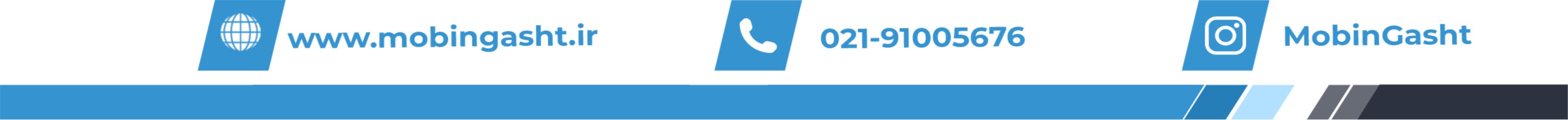 